考研英语大咖全程班培训地点：线上   课程时长：258   培训费用：1490课程参数课程有效期∶参加全国硕士研究生入学考试的学员【APP离线缓存视频到期失效】适合学员：参加全国硕士研究生入学考试的学员课程服务∶24小时内答疑+4次人工作文精批+暧心伴学+研友群交流课时总量∶258小时【直播+录播，陪伴至考前最后一天】课程资料∶《考研英语词汇大全》、《句句真研》、《高分写作》、《英语二写作基础讲义（仅英语二）》、《英语二写作进阶讲义（仅英语二）》、《历年真题详解及复习指南》主讲团队∶王江涛、田静、董仲蠡、刘畅、舒洋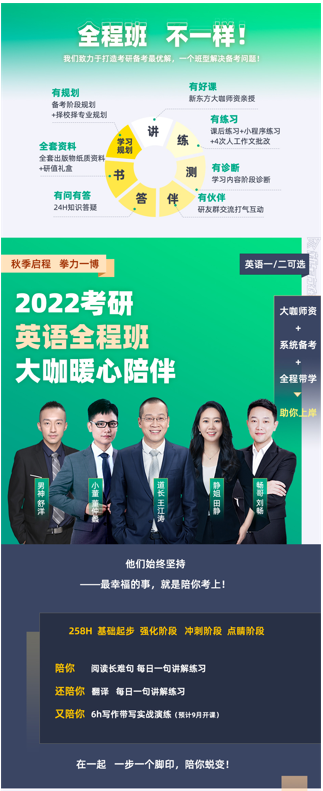 考研英语难不难？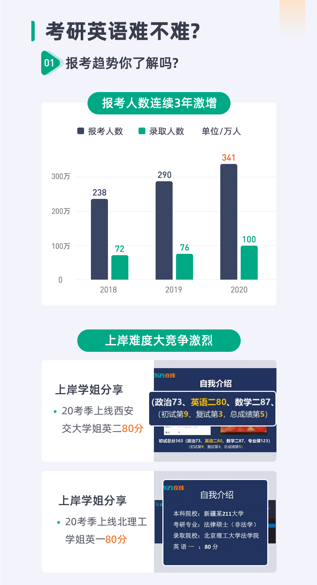 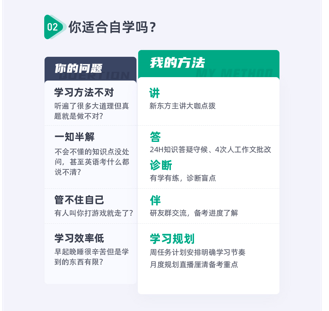 全程班 不一样!七位一体 一站式解决英语备考问题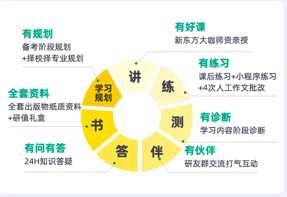 1.学习规划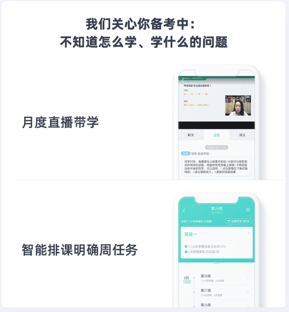 2.讲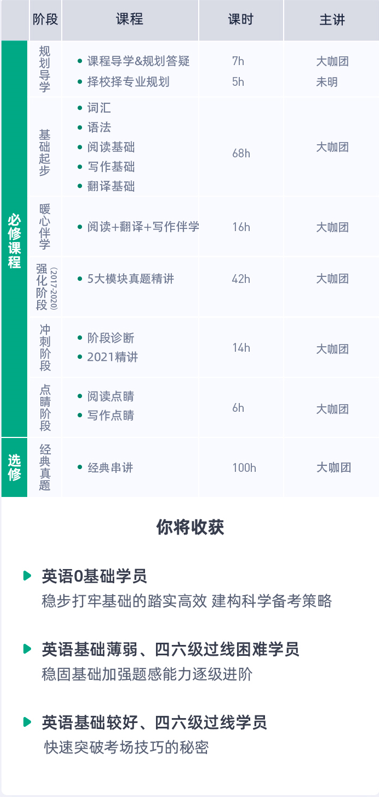 练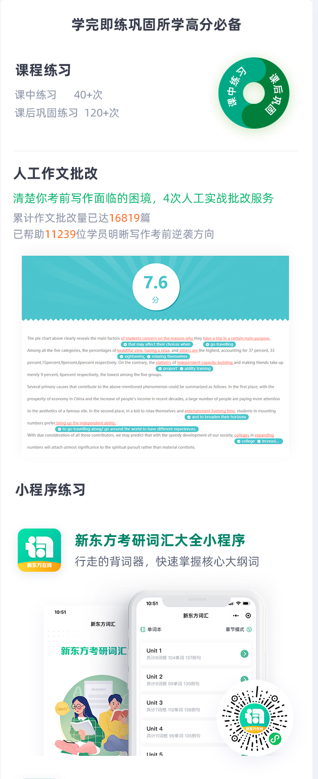 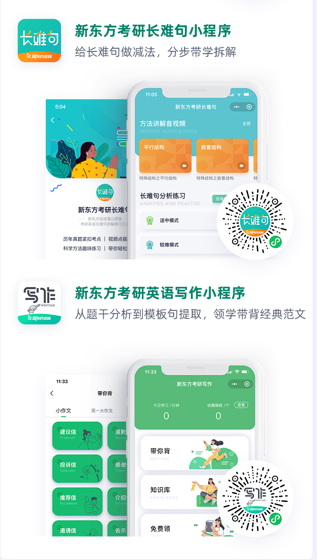  4.测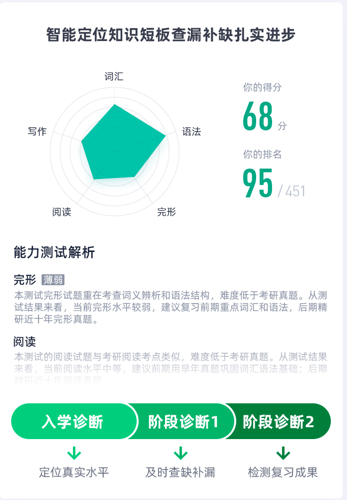 5.伴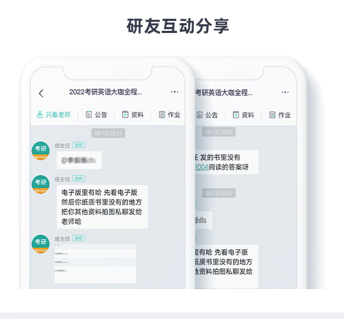   6.答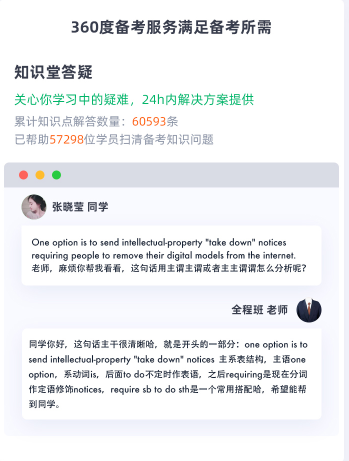 7.书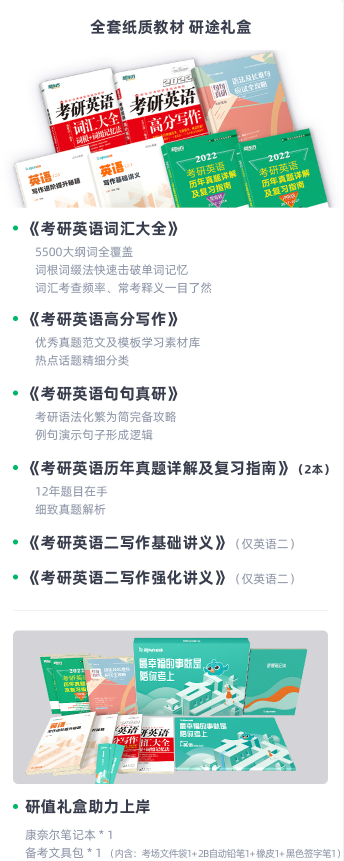 主讲大咖团队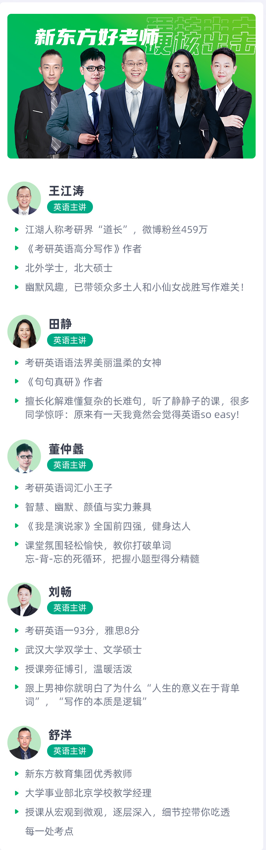 为什么选择新东方在线大咖全班课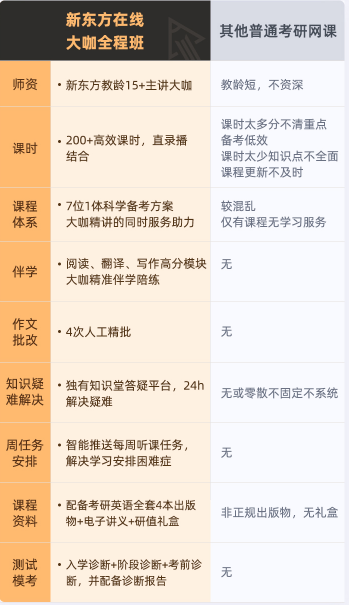 